Об использовании официальных символовВ соответствии с нормами Федерального закона от 06.10.2003 №131-ФЗ «Об общих принципах организации местного самоуправления в Российской Федерации», законом Тверской области от 23.04.2020 №21-ЗО   «О преобразовании муниципальных образований, входящих в состав территории муниципального образования Тверской области Сандовский муниципальный район, путем объединения поселений и создании вновь образованного муниципального образования с наделением его статусом муниципального округа и внесении изменений в отдельные законы Тверской области»   Дума Сандовского муниципального округа РЕШИЛА:1. Установить  использование официальных символов муниципального образования  «Сандовский  район»: герба и флага Сандовского района, - в работе Думы Сандовского муниципального округа, включая использование герба Сандовского района на печатях и бланках официальных документов Думы Сандовского муниципального округа, до дня принятия Устава Сандовского муниципального округа Тверской области и соответствующего порядка использования герба, флага и другой официальной символики муниципального образования Сандовского муниципальный округ Тверской области.2. Настоящее решение вступает в силу со дня принятия.Председатель ДумыСандовского муниципального округа                                   О.В.Смирнова   	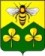 ДУМА САНДОВСКОГО МУНИЦИПАЛЬНОГО ОКРУГАТВЕРСКОЙ ОБЛАСТИ РЕШЕНИЕ22.09.2020                                        пгт. Сандово                                                № 20ДУМА САНДОВСКОГО МУНИЦИПАЛЬНОГО ОКРУГАТВЕРСКОЙ ОБЛАСТИ РЕШЕНИЕ22.09.2020                                        пгт. Сандово                                                № 20ДУМА САНДОВСКОГО МУНИЦИПАЛЬНОГО ОКРУГАТВЕРСКОЙ ОБЛАСТИ РЕШЕНИЕ22.09.2020                                        пгт. Сандово                                                № 20ДУМА САНДОВСКОГО МУНИЦИПАЛЬНОГО ОКРУГАТВЕРСКОЙ ОБЛАСТИ РЕШЕНИЕ22.09.2020                                        пгт. Сандово                                                № 20